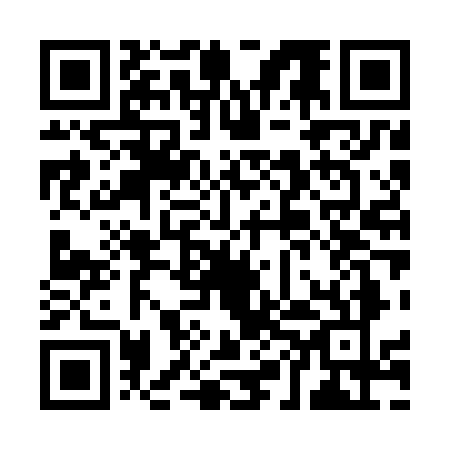 Prayer times for Budraiciai, LithuaniaWed 1 May 2024 - Fri 31 May 2024High Latitude Method: Angle Based RulePrayer Calculation Method: Muslim World LeagueAsar Calculation Method: HanafiPrayer times provided by https://www.salahtimes.comDateDayFajrSunriseDhuhrAsrMaghribIsha1Wed3:085:441:246:369:0611:322Thu3:075:411:246:379:0811:333Fri3:065:391:246:389:1011:344Sat3:055:371:246:409:1211:355Sun3:055:351:246:419:1311:366Mon3:045:331:246:429:1511:367Tue3:035:311:246:439:1711:378Wed3:025:291:246:449:1911:389Thu3:015:271:246:459:2111:3910Fri3:005:251:236:469:2311:4011Sat3:005:231:236:489:2511:4012Sun2:595:211:236:499:2711:4113Mon2:585:191:236:509:2911:4214Tue2:575:171:236:519:3111:4315Wed2:565:151:236:529:3211:4416Thu2:565:141:236:539:3411:4417Fri2:555:121:236:549:3611:4518Sat2:545:101:246:559:3811:4619Sun2:545:091:246:569:3911:4720Mon2:535:071:246:579:4111:4721Tue2:535:051:246:589:4311:4822Wed2:525:041:246:599:4511:4923Thu2:515:021:247:009:4611:5024Fri2:515:011:247:019:4811:5125Sat2:504:591:247:029:4911:5126Sun2:504:581:247:029:5111:5227Mon2:504:571:247:039:5211:5328Tue2:494:561:247:049:5411:5329Wed2:494:541:257:059:5511:5430Thu2:484:531:257:069:5711:5531Fri2:484:521:257:069:5811:55